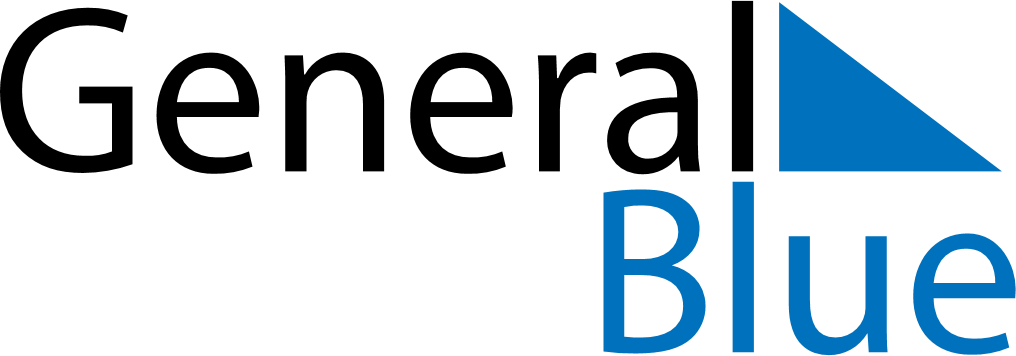 May 2024May 2024May 2024May 2024May 2024May 2024Ottawa, Kansas, United StatesOttawa, Kansas, United StatesOttawa, Kansas, United StatesOttawa, Kansas, United StatesOttawa, Kansas, United StatesOttawa, Kansas, United StatesSunday Monday Tuesday Wednesday Thursday Friday Saturday 1 2 3 4 Sunrise: 6:23 AM Sunset: 8:12 PM Daylight: 13 hours and 49 minutes. Sunrise: 6:22 AM Sunset: 8:13 PM Daylight: 13 hours and 51 minutes. Sunrise: 6:21 AM Sunset: 8:14 PM Daylight: 13 hours and 53 minutes. Sunrise: 6:20 AM Sunset: 8:15 PM Daylight: 13 hours and 55 minutes. 5 6 7 8 9 10 11 Sunrise: 6:19 AM Sunset: 8:16 PM Daylight: 13 hours and 57 minutes. Sunrise: 6:17 AM Sunset: 8:17 PM Daylight: 13 hours and 59 minutes. Sunrise: 6:16 AM Sunset: 8:18 PM Daylight: 14 hours and 1 minute. Sunrise: 6:15 AM Sunset: 8:19 PM Daylight: 14 hours and 3 minutes. Sunrise: 6:14 AM Sunset: 8:20 PM Daylight: 14 hours and 5 minutes. Sunrise: 6:13 AM Sunset: 8:21 PM Daylight: 14 hours and 7 minutes. Sunrise: 6:12 AM Sunset: 8:22 PM Daylight: 14 hours and 9 minutes. 12 13 14 15 16 17 18 Sunrise: 6:11 AM Sunset: 8:23 PM Daylight: 14 hours and 11 minutes. Sunrise: 6:10 AM Sunset: 8:23 PM Daylight: 14 hours and 13 minutes. Sunrise: 6:10 AM Sunset: 8:24 PM Daylight: 14 hours and 14 minutes. Sunrise: 6:09 AM Sunset: 8:25 PM Daylight: 14 hours and 16 minutes. Sunrise: 6:08 AM Sunset: 8:26 PM Daylight: 14 hours and 18 minutes. Sunrise: 6:07 AM Sunset: 8:27 PM Daylight: 14 hours and 20 minutes. Sunrise: 6:06 AM Sunset: 8:28 PM Daylight: 14 hours and 21 minutes. 19 20 21 22 23 24 25 Sunrise: 6:05 AM Sunset: 8:29 PM Daylight: 14 hours and 23 minutes. Sunrise: 6:05 AM Sunset: 8:30 PM Daylight: 14 hours and 25 minutes. Sunrise: 6:04 AM Sunset: 8:30 PM Daylight: 14 hours and 26 minutes. Sunrise: 6:03 AM Sunset: 8:31 PM Daylight: 14 hours and 28 minutes. Sunrise: 6:03 AM Sunset: 8:32 PM Daylight: 14 hours and 29 minutes. Sunrise: 6:02 AM Sunset: 8:33 PM Daylight: 14 hours and 31 minutes. Sunrise: 6:01 AM Sunset: 8:34 PM Daylight: 14 hours and 32 minutes. 26 27 28 29 30 31 Sunrise: 6:01 AM Sunset: 8:35 PM Daylight: 14 hours and 33 minutes. Sunrise: 6:00 AM Sunset: 8:35 PM Daylight: 14 hours and 35 minutes. Sunrise: 6:00 AM Sunset: 8:36 PM Daylight: 14 hours and 36 minutes. Sunrise: 5:59 AM Sunset: 8:37 PM Daylight: 14 hours and 37 minutes. Sunrise: 5:59 AM Sunset: 8:38 PM Daylight: 14 hours and 38 minutes. Sunrise: 5:58 AM Sunset: 8:38 PM Daylight: 14 hours and 40 minutes. 